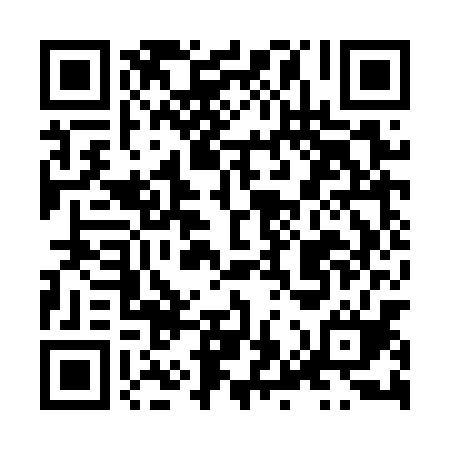 Ramadan times for Kolonia Glina, PolandMon 11 Mar 2024 - Wed 10 Apr 2024High Latitude Method: Angle Based RulePrayer Calculation Method: Muslim World LeagueAsar Calculation Method: HanafiPrayer times provided by https://www.salahtimes.comDateDayFajrSuhurSunriseDhuhrAsrIftarMaghribIsha11Mon4:054:055:5511:433:375:325:327:1612Tue4:024:025:5311:433:385:345:347:1813Wed4:004:005:5111:433:405:355:357:2014Thu3:583:585:4911:423:415:375:377:2115Fri3:553:555:4611:423:425:395:397:2316Sat3:533:535:4411:423:445:405:407:2517Sun3:503:505:4211:413:455:425:427:2718Mon3:483:485:4011:413:465:445:447:2919Tue3:453:455:3711:413:485:455:457:3120Wed3:433:435:3511:413:495:475:477:3321Thu3:403:405:3311:403:505:495:497:3522Fri3:383:385:3111:403:525:505:507:3723Sat3:353:355:2811:403:535:525:527:3924Sun3:323:325:2611:393:545:545:547:4125Mon3:303:305:2411:393:565:555:557:4326Tue3:273:275:2211:393:575:575:577:4527Wed3:243:245:1911:383:585:585:587:4728Thu3:223:225:1711:383:596:006:007:4929Fri3:193:195:1511:384:016:026:027:5130Sat3:163:165:1311:384:026:036:037:5331Sun4:144:146:1012:375:037:057:058:551Mon4:114:116:0812:375:047:077:078:572Tue4:084:086:0612:375:057:087:088:593Wed4:054:056:0412:365:077:107:109:014Thu4:024:026:0212:365:087:127:129:035Fri4:004:005:5912:365:097:137:139:066Sat3:573:575:5712:365:107:157:159:087Sun3:543:545:5512:355:117:177:179:108Mon3:513:515:5312:355:127:187:189:129Tue3:483:485:5012:355:147:207:209:1510Wed3:453:455:4812:345:157:217:219:17